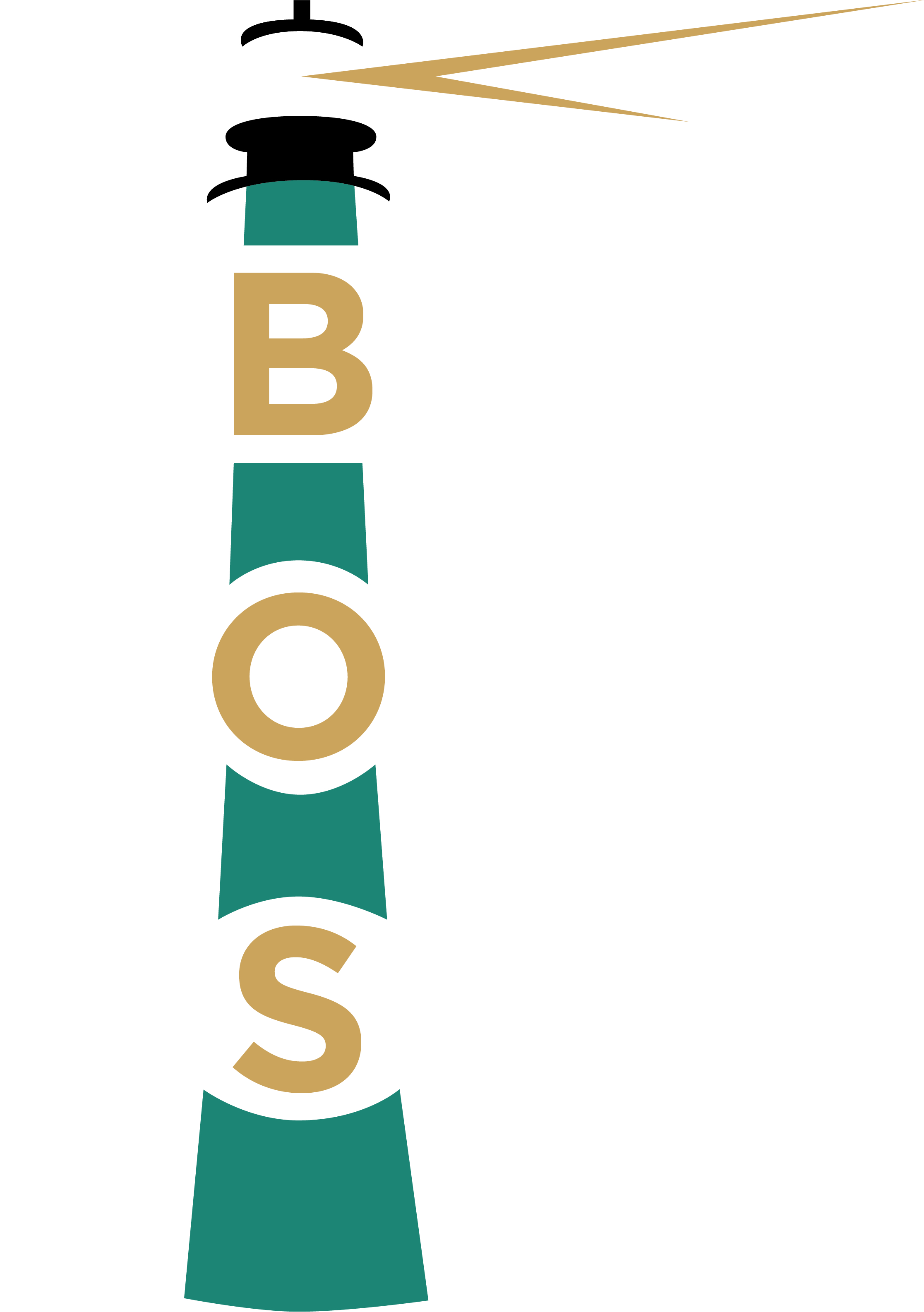 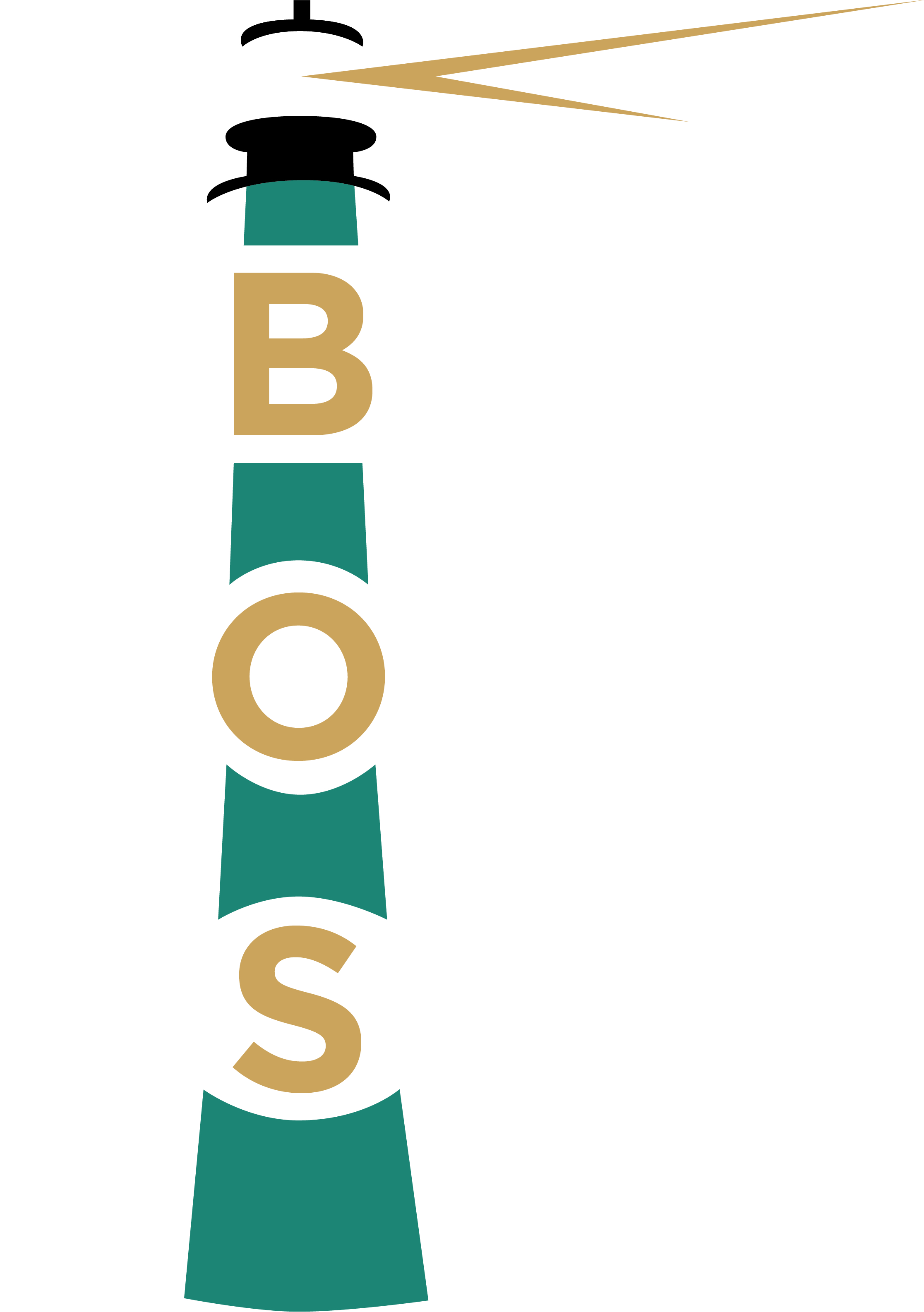 Brevard Orthopaedic Specialists – Dr. Wade         New Patient/Established New Problem Questionnaire**Please Fill Out ALL Sections**BRING CD OF IMAGES WITH YOU**How did you hear about Dr. Wade? ____________________________________________________________________Please Check Body Part To Be Evaluated TODAY:  			Hip:   □  Right   □   Left     □   Both	      □  Other: ______________________Date of Injury:___________________OR    Date of Onset of Pain:___________Circle Type of Pain:    aching   /    burning   /   stabbing    /   throbbing   /  sharp   /   dull   /   no painCircle What Helps:   standing / walking / rest / ice / heat / elevation / medication / stretching / shoes / nothingCircle What Makes it Worse:   sitting / standing / walking / bearing weight / exercise / stair climbing / bendingCircle Other Associated Symptoms: Weakness / Numbness / Tingling / Swelling/ Redness/ Bruising/ Catching / Locking / Popping / Clicking/ Instability / Limping/ Night Pain/ Spasms				Have you seen another provider for this same problem?   □  YES   □  NO ; If yes, who: ____________________________Do you have a previous injury to this same body part in the past? □  NO   □   YES _______________________________Have you ever had surgery to this body part in the past? □  NO   □  YES= please provide year, type of surgery, name of surgeon, city/state of surgery, if applicable on separate list__________________________________________________Do you have any of the following:     Diabetes- □  YES   □  NO    /   Neuropathy-   □  YES   □  NO   /   Gout   □  YES   □  NO“Rheumatoid” Arthritis-  □  YES   □  NO     /     Osteoporosis or Osteopenia    □ YES   □  NO   /   Tobacco Use?  □  YES  □  NOHistory of Blood Clots?  □  YES   □  NO     Implant/Pacemaker Preventing an MRI test?  □  YES   □  NO     Infection History of skin or wound?  □ YES   □  NO  If yes, please describe: ______________________________________Previous Treatments/Physical Therapy for Hips?  □  NO  □  YES: ___________________________Previous XR/CT/MRI of Hips?  □ NO  □  YES   Previous Hip Injections?  □  NO  □  YESDo you have a lawyer or are you in litigation for this injury?     □ YES     □ NO     □  N/AIs this a Worker’s Compensation Injury:   □ YES    □  NO ; If yes= Where do you work? ____________________________ Date of Injury: ___________________   Are you working now?    □  YES      □  NOPatient Signature: _________________________________Date: ____________ Patient Health History Information			  **Please fill out completely**Primary Care Physician:____________________________________________________________________________Please list name(s) and specialty of any other providers you see (i.e. Cardiologist, Rheumatologist, etc):__________________________________________________________________________________________________________________________________________________________________________________________________Preferred Pharmacy (Name and Location): _______________________________________________________________________________________________________________________________________________________________Are You in Pain Management:  □ no  □ yes (Who is your provider: ___________________________________________)Height: _____ft_____in        Weight: ___________lbs    Pain Scale   0     1       2        3       4        5        6       7      8       9      10Allergies (Medications and other i.e. latex, nickel, topicals, etc.):   ______ See Attached________________________________________                    _______________________________________________________________________________________                    _______________________________________________________________________________________                    _______________________________________________________________________________________                    _______________________________________________Medications:   ____  See Attached________________________________________                    _______________________________________________________________________________________                    _______________________________________________________________________________________                    _______________________________________________________________________________________                    _______________________________________________________________________________________                    _______________________________________________________________________________________                    _______________________________________________________________________________________                    _______________________________________________Family History (Please list all known family members and what diseases and conditions that apply)________________________________________                    _______________________________________________________________________________________                    _______________________________________________Social HistorySmoking:       □  Never  Smoker             □ Former Smoker (how long did you smoke ______yrs)□ Current Every Day Smoker          □ Current Some Day Smoker         (how long have been smoking ____yrs)(If applicable) How much do you smoke regularly(circle) :       1 PPW        2PPW       ¼ PPD        ½ PPD        1PPD       2PPD+Smokeless Tobacco:   □ Never   □ Former    □ Current      E-Cigarette/Vape:   □ Never     □ Former      □ CurrentOccupation:___________________________________ Employer: _________________________________________Current Work Status?         □ full duty         □ part time         □ light/limited duty         □disabledAlcohol Consumption: □ none  □yes (how much, please circle:          none         occasional           moderate          heavy)History of Drug Abuse?     □ no   □ yes (type(s) of drug used: ______________________________________________Surgical History (Please provide all information you know, including dates, physicians, locations, etc)□ None□ Ankle/Foot: ______________________________________________________________________________________□ Knee: ___________________________________________________________________________________________□ Hip: _____________________________________________________________________________________________□ Shoulder: ________________________________________________________________________________________□ Elbow/Hand: _____________________________________________________________________________________□ Spine: ___________________________________________________________________________________________□ Heart: ___________________________________________________________________________________________□ Other: ___________________________________________________________________________________________Have you ever had a complication with being under anesthesia?     □ no      □ yesIf yes, please explain:_______________________________________________________________________________Past Medical History□ None□Alzheimer’s/Dementia					□ Glaucoma□ Anemia						□ Gout	□ Aneurysm						□ Heart Disease/Heart Attack□ Anxiety Disorder/Depression				□ Hepatitis, HIV or AIDS□ Arrythmia or Atrial Fibrillation				□ High Cholesterol□ Asthma						□ High Blood Pressure□ Autoimmune Disorder				□ Kidney Problems□ Bleeding Disorder					□ Liver Problems□ Blood Clot (DVT, Pulmonary Embolism)		□ Migraines□ Blood Transfusion					□ Multiple Sclerosis□ Brain Tumor						□ Neuropathy□ COPD							□ Osteoporosis□ Cancer						□ Pacemaker□ Cerebral Palsy					□ Peripheral Vascular Disease□ Coronary Artery Disease				□ Prior/Current MRSA/Staph Infection□ Dementia						□ Rheumatoid Arthritis□ Diabetes type I/II					□ Sleep Apnea□ Have you had an Echocardiogram?			□ Stomach Ulcers□ Have you had an Electrocardiogram/ECG?		□ Stroke□ Fibromyalgia						□ Thyroid DisorderIf yes to any above or need to add, please explain: _________________________________________________________(Females Only): Is there a possibility you may be pregnant?   □  YES   □  NOHave you tested positive or been exposed to COVID?   □  YES   □  NO;  If yes, were you retested negative? □  YES   □  NOHave you Received any COVID vaccines?  □  YES   □  NO